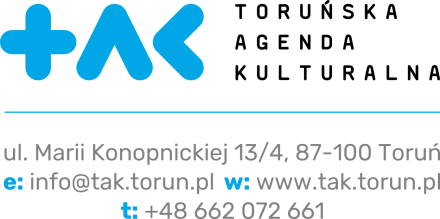 Toruń, dnia 16.11.2022 r. ZP.3400-1/18/2022ZAPYTANIE OFERTOWEKod CPV: 92622000-7 – Usługi w zakresie organizowania wydarzeń sportowych.Toruńska Agenda Kulturalna składa zapytanie ofertowe na dostawę, montaż i demontaż zjazdu linowego (Tyrolki) wraz z jego obsługą, w ramach  wydarzenia „Kajko i Kokosz na Zamku”, w dniach 03.12.2022 r. – 15.01.2023 r.Usługa będzie obejmowała:Dostawę, montaż i demontaż zjazdu linowego na wydarzenie „Kajko i Kokosz na Zamku”, które będzie się odbywać w dniach do 03.12.2022 roku do 15.01.2023 roku., zgodnie w wymaganiami technicznymi:Rozstawienie zjazdu linowego pomiędzy dwoma wieżami na wysokości około 8 metrów. Wieże będą postawione przez odrębnego dostawcę.Zjazd linowy będzie ponad Ruinami Zamku Krzyżackiego.Obsługę zjazdu linowego przez dwóch pracowników w terminie 03.12.022-15.01.2023 r. w godzinach 11:00-21:00. Obsługa ma się odbywać w dni powszednie (bez poniedziałków) oraz w weekendy, z pominięciem następujących dat: 24.12.2022 r., 25.12.2022 r., 26.12.2022r., 31.12.2022 r., 01.01.2023 r. Zadaniem pracowników będzie:wpinanie uczestników wydarzenia do uprzęży na wieży startowej (wschodni),przeprowadzenie instruktażu dotyczącego prawidłowej pozycji zjazdu,wypinanie uczestników wydarzenia z uprzęży na wieży docelowej (schodnia),kontrolowanie ruchu na obu wieżach,zachowanie bezpieczeństwa na każdym z powyższych etapów,zapewnienie wymaganej prawem dokumentacji, zezwoleń i uprawnień.Organizacja pracy: Wykonawca w trakcie wykonywania prac ma obowiązek ściśle współpracować z Toruńską Agendą Kulturalną.Kryteria udzielenia zamówienia i zasady ich ocenyPrzy wyborze Zamawiający będzie kierował się następującymi kryteriami i ich wagą:a. cena – waga kryterium 70%W ramach kryterium pod uwagę będzie brana zaproponowana przez Oferenta cena brutto.           cena brutto oferty najniższejC =                                                       x 100 pkt x znaczenie kryterium tj. 70           cena brutto oferty badanejb. doświadczenie – waga kryterium 30%Doświadczenie - Wykonawca winien wykazać, że w terminie ostatnich 5 lat przed upływem terminu składania ofert, a jeżeli okres prowadzenia działalności jest krótszy - w tym okresie, wykonał usługi podobne odpowiadające przedmiotowi zapytania ofertowego. W celu wykazania spełniania warunku Wykonawca zobowiązany jest złożyć w ofercie wykaz usług wykonanych w okresie ostatnich pięciu lat przed upływem terminu składania ofert, a jeżeli okres prowadzenia działalności jest krótszy - w tym okresie, wraz z podaniem ich rodzaju, wartości, daty, miejsca wykonania i podmiotów, na rzecz których  usługi te zostały wykonane, z załączeniem dowodów określających czy te roboty zostały wykonane należycie. Dowodami, o których mowa, są referencje bądź inne dokumenty wystawione przez podmiot, na rzecz którego usługi były wykonywane, a jeśli z uzasadnionej przyczyny o obiektywnym charakterze wykonawca nie jest w stanie uzyskać tych dokumentów – inne dokumenty;Łączna maksymalna ilość punktów przy wycenie wynosi 100. Zamawiający zastrzega sobie prawo do weryfikacji prawdziwości danych zawartych w ofercie.Za najkorzystniejszą zostanie uznana oferta, która uzyska najwyższą liczbę punktów.Dopuszcza się unieważnienie postępowania w całości lub jego części w przypadku, gdy cena najkorzystniejszej oferty po przeprowadzonej ocenie lub oferta z najniższą ceną po przeprowadzonej ocenie przewyższa kwotę, którą Zamawiający zamierza przeznaczyć na sfinansowanie zamówienia.Niniejsze zapytanie ofertowe nie stanowi oferty w myśl art. 66 Kodeksu Cywilnego, jak również nie jest ogłoszeniem w rozumieniu ustawy Prawo Zamówień Publicznych.Zapytanie ofertowe nie jest postępowaniem o udzielenie zamówienia publicznego w rozumieniu przepisów Prawa Zamówień Publicznych oraz nie kształtuje zobowiązania Zamawiającego do przyjęcia którejkolwiek z ofert. Zamawiający zastrzega sobie prawo do rezygnacji z zamówienia bez wyboru którejkolwiek ze złożonych ofert.Zamawiający zastrzega sobie prawo do odstąpienia bądź unieważnienia postępowania bez podania przyczyny, w przypadku zaistnienia okoliczności nieznanych Zamawiającemu w dniu sporządzenia niniejszego zapytania ofertowego.Oferenci uczestniczą w postępowaniu ofertowym na własne ryzyko i koszt, nie przysługują im żadne roszczenia z tytułu odstąpienia przez Zamawiającego od postępowania ofertowego.Oferent może wprowadzić zmiany w złożonej ofercie lub ją wycofać, pod warunkiem, że uczyni to przed upływem terminu składania ofert. Zarówno zmiana, jak i wycofanie oferty wymagają zachowania formy pisemnej.Zamawiający zastrzega sobie prawo do negocjacji warunków zamówienia oraz ceny za jego wykonanie, a także do rezygnacji z zamówienia bez podania przyczyny.Zamawiający zastrzega sobie prawo do weryfikacji wykonawcy wyłonionego w drodze niniejszego postępowania pod kątem uregulowania należności wobec Gminy Miasta Toruń i jej jednostek organizacyjnych. Od wyniku weryfikacji uzależnione zostanie podpisanie umowy dot. wykonania przedmiotu zamówienia.W przypadku gdy cena najkorzystniejszej oferty przekracza kwotę, którą Zamawiający może przeznaczyć na wykonanie przedmiotu zamówienia, Zamawiający zastrzega możliwość negocjacji wysokości ceny za wykonanie zamówienia z Wykonawcą, który złożył ofertę najkorzystniejszą w celu jej obniżenia.III. Dokumenty i oświadczenia składane przez Wykonawcę:Wypełniony formularz oferty – załącznik numer 1. Wykaz podobnych usług wykonanych lub wykonywanych w okresie ostatnich 5 lat (a jeśli okres prowadzenia działalności jest krótszy – w tym okresie) z podaniem ich rodzaju, wartości, daty i miejsca wykonania wraz z dowodami, o których mowa w punkcie IV - załącznik numer 2.Oferenci zobowiązani są do wypełnienia wszystkich pól załączników i opatrzenia dokumentu pieczęcią Oferenta wraz z odpowiednim podpisem upoważnionej osoby. IV. Odbiorca usługi: Finalnym odbiorcą wykonanej usługi będzie Toruńska Agenda Kulturalna, ul. Marii Konopnickiej 13/4, 87-100 Toruń.V. Okres realizacji:Rozpoczęcie: data podpisania umowy tj. 25.11.2022 r.,Zakończenie: zgodnie z harmonogramem wydarzeń.VI. Miejsce oraz termin składania ofert:Ofertę należy składać w sekretariacie Toruńskiej Agendy Kulturalnej, ul. Konopnickiej 13/4, 87-100 Toruń, w nieprzekraczalnym terminie do dnia 23.11.2022 r. do godziny 9:00 (decyduje data i godzina wpływu do sekretariatu Toruńskiej Agendy Kulturalnej). Dopuszczalne jest składanie ofert drogą elektroniczną na adres: s.richert@tak.torun.pl.Oferty złożone po wyżej wymienionym terminie nie będą rozpatrywane.W przypadku pytań dotyczących przedmiotu zamówienia, proszę o kontakt z p. Sebastianem Richertem z Toruńskiej Agendy Kulturalnej: Tel. +48 606-119-738, e-mail: s.richert@tak.torun.pl.Reprezentant Zarządcy TAK(-) Krystian KubjaczykOpis parametruPunktacjaBrak doświadczenia0 pktJedna potwierdzona podobna usługa15 pktDwie i więcej potwierdzonych podobnych usług30 pkt